 Uitschrijfformulier				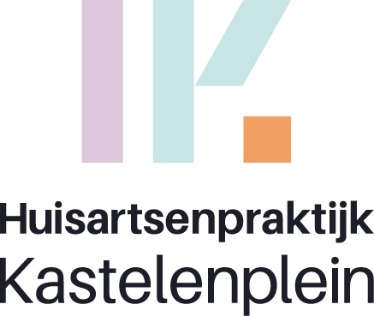 Persoonsgegevens Huidige gegevens Voorletters: 	 	 Achternaam: 	 	 Roepnaam/Voornaam: 	 Geboortedatum:  	 Geslacht: 	 	☐ Man  	 	☐ Vrouw BSN: 	 	 	 Straatnaam:      Huisnummer:   Postcode:     Woonplaats:   Nieuw adres Straatnaam: 	 	  	 	 	Huisnummer: 	 	 Postcode: 	 	 	 	 	Woonplaats: 	 	 Telnr. privé: 	 	 	 	 	 Datum ingang:  	 Verzoek uitschrijving praktijk Als u zich uitschrijft bij een huisarts(enpraktijk), willen we graag weten wat hiervan de reden is. Dat kunt u hieronder aangeven. Datum uitschrijving: 	 Reden uitschrijving: 	 Nieuwe huisarts:  	 Van huisartsenpraktijk: 	 Straatnaam:      Huisnummer:   Postcode:     Woonplaats:   Telefoonnummer 	 	 	 Bij verhuizing/uitschrijving praktijk Welke gezinsleden/minderjarige kinderen verhuizen mee/worden uitgeschreven* Gezinslid 1 Ondertekening Datum:  Handtekening van uzelf: Met uw handtekening geeft u de praktijk de opdracht uzelf of uw gezinslid uit te schrijven bij Huisartsen Kastelenplein. Handtekening van uw gezinslid/gezinsleden: Is uw gezinslid 12 jaar of ouder, dan dient hij/zij ook een handtekening te zetten. Hiermee gaat de praktijk ervan uit dat uw gezinslid ermee akkoord gaat dat hij/zij wordt uitgeschreven bij Huisartsen Kastelenplein. Gezinslid 1 Gezinslid 2 Gezinslid 3 Gezinslid 4 Gezinslid 5 Voorletters: 	 Achternaam: 	 Roepnaam/Voornaam: Geboortedatum:  Geslacht: 	 ☐ Man  ☐ Vrouw BSN: 	 	 Gezinslid 2 Voorletters: 	 Achternaam: 	 Roepnaam/Voornaam: Geboortedatum:  Geslacht: 	 ☐ Man  ☐ Vrouw BSN: 	 	 Gezinslid 3 Voorletters: 	 Achternaam: 	 Roepnaam/Voornaam: Geboortedatum:  Geslacht: 	 ☐ Man  ☐ Vrouw BSN: 	 	 Gezinslid 4 Voorletters: 	 Achternaam: 	 Roepnaam/Voornaam: Geboortedatum:  Geslacht: 	 ☐ Man  ☐ Vrouw BSN: 	 	 Gezinslid 5 Voorletters: 	 Achternaam: 	 Roepnaam/Voornaam: Geboortedatum:  Geslacht: 	 ☐ Man  ☐ Vrouw BSN: 	 	 